ZESTAW PODRĘCZNIKÓWORAZ ZESZYTÓW ĆWICZEŃobowiązujący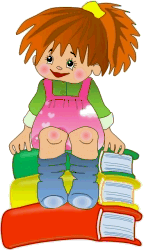 w Zespole Szkolno-Przedszkolnym w Radziłowierok szkolny 2024/2025ODDZIAŁ  PRZEDSZKOLNY 3, 4 –LATKIRODZICE KUPUJĄ WSZYSTKIE KSIĄŻKIODDZIAŁ  PRZEDSZKOLNY 3, 4 –LATKIRODZICE KUPUJĄ WSZYSTKIE KSIĄŻKIODDZIAŁ  PRZEDSZKOLNY 3, 4 –LATKIRODZICE KUPUJĄ WSZYSTKIE KSIĄŻKIODDZIAŁ  PRZEDSZKOLNY 3, 4 –LATKIRODZICE KUPUJĄ WSZYSTKIE KSIĄŻKIPrzedmiotAutorTytułWydawnictwoWychowanie przedszkolnePraca zbiorowaPlaneta dzieci. Czterolatek.  BOX  + karty obserwacjiWSiPJęzyk angielskiClarie SelbyPlaytime Starter  (podręcznik)OXFORDODDZIAŁ  PRZEDSZKOLNY 5 -LATKIRODZICE KUPUJĄ WSZYSTKIE KSIĄŻKIODDZIAŁ  PRZEDSZKOLNY 5 -LATKIRODZICE KUPUJĄ WSZYSTKIE KSIĄŻKIODDZIAŁ  PRZEDSZKOLNY 5 -LATKIRODZICE KUPUJĄ WSZYSTKIE KSIĄŻKIODDZIAŁ  PRZEDSZKOLNY 5 -LATKIRODZICE KUPUJĄ WSZYSTKIE KSIĄŻKIPrzedmiotAutorTytułWydawnictwoWychowanie przedszkolnePraca zbiorowaPlaneta dzieci. Pięciolatek.  BOX  + karty obserwacjiWSiPJęzyk angielskiClarie SelbyPlaytime A  (podręcznik)OXFORDODDZIAŁ PRZEDSZKOLNY 6 –LATKIRODZICE KUPUJĄ WSZYSTKIE KSIĄŻKIODDZIAŁ PRZEDSZKOLNY 6 –LATKIRODZICE KUPUJĄ WSZYSTKIE KSIĄŻKIODDZIAŁ PRZEDSZKOLNY 6 –LATKIRODZICE KUPUJĄ WSZYSTKIE KSIĄŻKIODDZIAŁ PRZEDSZKOLNY 6 –LATKIRODZICE KUPUJĄ WSZYSTKIE KSIĄŻKIPrzedmiotAutorTytułWydawnictwoReligiaE. KondrakKs. K. Mielnicki„Tak Jezus mnie kocha”. Podręcznik do nauki religii.JEDNOŚĆWychowanie przedszkolnePraca zbiorowaKarolina KaramuzPlaneta dzieci. Sześciolatek.   BOX  + karty do diagnozy „Kropki, kreski i litery”. Ćwiczenia. Motoryka mała i grafomotoryka. WSiPJęzyk angielskiClarie SelbyPlaytime B(podręcznik)OXFORDKLASA  PIERWSZARODZICE KUPUJĄ TYLKO PODRĘCZNIK DO RELIGIIPozostałe książki dzieci otrzymają bezpłatnie w szkole (we wrześniu)KLASA  PIERWSZARODZICE KUPUJĄ TYLKO PODRĘCZNIK DO RELIGIIPozostałe książki dzieci otrzymają bezpłatnie w szkole (we wrześniu)KLASA  PIERWSZARODZICE KUPUJĄ TYLKO PODRĘCZNIK DO RELIGIIPozostałe książki dzieci otrzymają bezpłatnie w szkole (we wrześniu)KLASA  PIERWSZARODZICE KUPUJĄ TYLKO PODRĘCZNIK DO RELIGIIPozostałe książki dzieci otrzymają bezpłatnie w szkole (we wrześniu)PrzedmiotAutorTytułWydawnictwoReligiaKs. K. MielnickiE. Kondrak J. Snopek„Poznaję Boży Świat” Podręcznik do klasy 1 szkoły podstawowejJEDNOŚĆEdukacja wczesnoszkolnaPraca zbiorowa Szkoła na tak!Podręczniki cz. 1-4Karty ćwiczeńZeszyt do kaligrafiiWSiPJęzyk angielskiSarah M. HowellLisa Kester - Dodgson“Explore Treetops”. Podręcznik i  zeszyt ćwiczeń dla klasy 1 szkoły podstawowejOXFORDKLASA  DRUGARODZICE KUPUJĄ TYLKO PODRĘCZNIK DO RELIGIIPozostałe książki dzieci otrzymają bezpłatnie w szkole (we wrześniu)KLASA  DRUGARODZICE KUPUJĄ TYLKO PODRĘCZNIK DO RELIGIIPozostałe książki dzieci otrzymają bezpłatnie w szkole (we wrześniu)KLASA  DRUGARODZICE KUPUJĄ TYLKO PODRĘCZNIK DO RELIGIIPozostałe książki dzieci otrzymają bezpłatnie w szkole (we wrześniu)KLASA  DRUGARODZICE KUPUJĄ TYLKO PODRĘCZNIK DO RELIGIIPozostałe książki dzieci otrzymają bezpłatnie w szkole (we wrześniu)PrzedmiotAutorTytułWydawnictwoReligiaKs. K. MielnickiE. Kondrak„Odkrywam Królestwo Boże”. Podręcznik do religii do klasy 2 szkoły podstawowejJEDNOŚĆPraca zbiorowaSzkoła na tak!Podręczniki cz. 1-4 Karty ćwiczeńMatematyka cz. 1-2WSiPEdukacja wczesnoszkolnaPraca zbiorowaSzkoła na tak!Podręczniki cz. 1-4 Karty ćwiczeńMatematyka cz. 1-2WSiPJęzyk angielskiSarah M. HowellLisa Kester - Dodgson„Explore Treetops”. Podręcznik i zeszyt ćwiczeń dla klasy 2 szkoły podstawowej.OXFORD                   KLASA  TRZECIARODZICE KUPUJĄ TYLKO PODRĘCZNIK DO RELIGIIPozostałe książki dzieci otrzymają bezpłatnie w szkole (we wrześniu)KLASA  TRZECIARODZICE KUPUJĄ TYLKO PODRĘCZNIK DO RELIGIIPozostałe książki dzieci otrzymają bezpłatnie w szkole (we wrześniu)KLASA  TRZECIARODZICE KUPUJĄ TYLKO PODRĘCZNIK DO RELIGIIPozostałe książki dzieci otrzymają bezpłatnie w szkole (we wrześniu)KLASA  TRZECIARODZICE KUPUJĄ TYLKO PODRĘCZNIK DO RELIGIIPozostałe książki dzieci otrzymają bezpłatnie w szkole (we wrześniu)PrzedmiotAutorTytułWydawnictwoReligiaRed. ks. K. Mielnicki, E. Kondrak„Poznaję Jezusa”. Podręcznik do klasy 3 szkoły podstawowej. Zeszyt ćwiczeńJEDNOŚĆEdukacja wczesnoszkolnaPraca zbiorowaPakiet do kl. III „Tropiciele”Podręczniki + karty ćwiczeń + karty matematyczneWSiPJęzyk angielskiS. M. HowellL. Kester-Dodgson„Explore Treetops 3 – podręcznik.Zeszyt ćwiczeńOXFORDKLASA  CZWARTARODZICE KUPUJĄ TYLKO PODRĘCZNIK DO RELIGIIPozostałe książki uczniowie otrzymają bezpłatnie w szkole (we wrześniu).KLASA  CZWARTARODZICE KUPUJĄ TYLKO PODRĘCZNIK DO RELIGIIPozostałe książki uczniowie otrzymają bezpłatnie w szkole (we wrześniu).KLASA  CZWARTARODZICE KUPUJĄ TYLKO PODRĘCZNIK DO RELIGIIPozostałe książki uczniowie otrzymają bezpłatnie w szkole (we wrześniu).KLASA  CZWARTARODZICE KUPUJĄ TYLKO PODRĘCZNIK DO RELIGIIPozostałe książki uczniowie otrzymają bezpłatnie w szkole (we wrześniu).KLASA  CZWARTARODZICE KUPUJĄ TYLKO PODRĘCZNIK DO RELIGIIPozostałe książki uczniowie otrzymają bezpłatnie w szkole (we wrześniu).PrzedmiotAutorTytułWydawnictwoWydawnictwoJęzyk polskiAnna KlimowiczMarlena Derlukiewicz„Nowe Słowa na start” – podręcznik + zeszyt ćwiczeń do klasy 4NOWA ERANOWA ERAHistoria                Grzegorz Wojciechowski„Wczoraj i dziś”. Podręcznik do historii dla kl. 4 szkoły podstawowej.NOWA ERA  NOWA ERA  Język angielskiSandy ZervasCatherine BrightArek TkaczLiz KilbeyEnglish Class A1podręcznik + ćwiczeniePEARSONPEARSONMatematykaE. MrożekW. Figurska-ZiębaA. Szklarska„Matematyka w punkt”. Podręcznik dla klasy 4 szkoły podstawowej + ćwiczenieWSiPWSiPPrzyrodaI.Żeber-DzikowskaB. WójtowiczM. Kosacka„Przyroda”. Podręcznik do przyrody dla klasy 4 szkoły podstawowej.Zeszyt ćwiczeń do przyrody dla klasy 4 szkoły podstawowej.MACMACPlastykaS.K. StopczykB. Neubart„Plastyka”. Podręcznik do plastyki dla klasy 4 szkoły podstawowejWSiPWSiPTechnikaLech  ŁabeckiMarta Łabecka„Jak to działa?”. Podręcznik do techniki dla kl.4  szkoły podstawowej.NOWA ERA  NOWA ERA  InformatykaGrażyna Koba„Teraz bajty (3D). Informatyka dla szkoły podstawowej” klasa 4MIGRAMIGRAMuzykaU. SmoczyńskaK. Jakóbczak – DrążekA. Sołtysiak„Klucz do muzyki”. Podręcznik do klasy 4WSiPWSiPReligiaKs. K. MielnickiE. Kondrak„Odkrywam życie z Jezusem”.Podręcznik + zeszyt ćwiczeń.„Odkrywam życie z Jezusem”.Podręcznik + zeszyt ćwiczeń.JEDNOŚĆKLASA  PIĄTARODZICE KUPUJĄ TYLKO PODRĘCZNIK DO RELIGIIPozostałe książki uczniowie otrzymają bezpłatnie w szkole (we wrześniu).KLASA  PIĄTARODZICE KUPUJĄ TYLKO PODRĘCZNIK DO RELIGIIPozostałe książki uczniowie otrzymają bezpłatnie w szkole (we wrześniu).KLASA  PIĄTARODZICE KUPUJĄ TYLKO PODRĘCZNIK DO RELIGIIPozostałe książki uczniowie otrzymają bezpłatnie w szkole (we wrześniu).KLASA  PIĄTARODZICE KUPUJĄ TYLKO PODRĘCZNIK DO RELIGIIPozostałe książki uczniowie otrzymają bezpłatnie w szkole (we wrześniu).KLASA  PIĄTARODZICE KUPUJĄ TYLKO PODRĘCZNIK DO RELIGIIPozostałe książki uczniowie otrzymają bezpłatnie w szkole (we wrześniu).PrzedmiotAutorTytułWydawnictwoWydawnictwoJęzyk polskiA. KlimowiczM. Derlukiewicz„Nowe słowa na start!” - podręcznik do jęz. polskiego dla klasy 5 szkoły podstawowej + zeszyt ćwiczeńNowa EraNowa EraHistoria                G. WojciechowskiWczoraj i dziś. Podręcznik  do historii dla klasy 5 szkoły podstawowejNOWA ERANOWA ERAJęzyk angielskiSylwia WheeldonTim FallaP. A. DaviesPaul Shipton„English Class A1+”. Podręcznik do jęz. angielskiego dla kl. 5 szkoły podstawowej. Zeszyt ćwiczeńPearsonPearsonMatematykaE. MrożekW. Figurska-ZiębaA. Szklarska„Matematyka w punkt”. Podręcznik dla klasy 5 szkoły podstawowej + ćwiczenieWSiPWSiPBiologiaM. SęktasJ. Stawarz„Puls życia”. Podręcznik dla klasy 5 szkoły podstawowej.Zeszyt ćwiczeńNOWA ERANOWA ERAGeografiaF. SzlajferZ. ZaniewiczT. Rachwał„Planeta Nowa 5”. Podręcznik do geografii dla klasy 5 szkoły podstawoej.NOWA ERANOWA ERAPlastykaS. K. StopczykB. Neubart„Plastyka”. Podręcznik do plastyki dla klasy 5 szkoły podstawowej.WSiPWSiPTechnikaL. ŁabeckiM. Wiśniewska„Jak to działa?” Podręcznik do techniki dla klasy 5 szkoły podstawowejNOWA ERANOWA ERAInformatykaGrażyna Koba„Teraz bajty”. Informatyka dla klasy 5 szkoły podstawowej. Nowe wydanie.MIGRAMIGRAMuzykaU. SmoczyńskaA. SołtysiakK. Jakubczak-Drążek„Klucz do muzyki”. Podręcznik do muzyki dla kl. 5 szkoły podstawowej. WSiPWSiPReligiaks. Krzysztof Mielnicki, Elżbieta Kondrak, „Szczęśliwi, którzy szukają prawdy”.Podręcznik + zeszyt ćwiczeń„Szczęśliwi, którzy szukają prawdy”.Podręcznik + zeszyt ćwiczeńJEDNOŚĆKLASA  SZÓSTARODZICE KUPUJĄ TYLKO PODRĘCZNIK DO RELIGIIPozostałe książki uczniowie otrzymają bezpłatnie w szkole (we wrześniu).KLASA  SZÓSTARODZICE KUPUJĄ TYLKO PODRĘCZNIK DO RELIGIIPozostałe książki uczniowie otrzymają bezpłatnie w szkole (we wrześniu).KLASA  SZÓSTARODZICE KUPUJĄ TYLKO PODRĘCZNIK DO RELIGIIPozostałe książki uczniowie otrzymają bezpłatnie w szkole (we wrześniu).KLASA  SZÓSTARODZICE KUPUJĄ TYLKO PODRĘCZNIK DO RELIGIIPozostałe książki uczniowie otrzymają bezpłatnie w szkole (we wrześniu).KLASA  SZÓSTARODZICE KUPUJĄ TYLKO PODRĘCZNIK DO RELIGIIPozostałe książki uczniowie otrzymają bezpłatnie w szkole (we wrześniu).PrzedmiotAutorTytułWydawnictwoWydawnictwoJęzyk polskiA. KlimowiczM. Derlukiewicz„Nowe słowa na start!” - podręcznik do jęz. polskiego dla klasy 6 szkoły podstawowej + zeszyt ćwiczeńNowa EraNowa EraHistoria                B. OlszewskaW. SurdykG. Wojciechowski „Wczoraj i dziś 6”.  Podręcznik do historii dla kl. 6 szkoły podstawowejNOWA ERANOWA ERAJęzyk angielskiSandy ZervasCatherine BrightArek Tkacz„English Class A2”. Podręcznik do jęz. angielskiego.Zeszyt ćwiczeńPearsonPearsonMatematykaA. DubieckaT. Malicki„Matematyka kl. 6” podręcznik+ ćwiczenieWSiPWSiPGeografiaT. RachwałR. MalarzD. Szczypiński„Planeta Nowa 6”Podręcznik do geografii dla klasy 6 szkoły podstawowejNOWA ERANOWA ERABiologiaJ. StawarzS. GębicaA. Siwik„Puls życia” Podręcznik dla klasy 6 szkoły podstawowejPuls życia -zeszyt ćwiczeń do biologii do kl. 6NOWA ERANOWA ERAPlastykaS. StopczykB. Neubart„Plastyka” Podręcznik WSiPWSiPTechnikaLech ŁabeckiM. Łabecka„Jak to działa?” Podręcznik do techniki dla klasy 6 szkoły podstawowej. NOWA ERANOWA ERAInformatykaG. Koba„Teraz bajty”. Informatyka dla kl. 6 szkoły podstawowej.MIGRAMIGRAMuzykaU. SmoczyńskaA. SołtysikK. Jakóbczak„Klucz do muzyki”. PodręcznikWSiPWSiPReligiaKs. K. Mielnicki, Elżbieta Kondrak,„Szczęśliwi, którzy odkrywają piękno”. Podręcznik + ćwiczenia„Szczęśliwi, którzy odkrywają piękno”. Podręcznik + ćwiczeniaJEDNOŚĆKLASA  SIÓDMARODZICE KUPUJĄ TYLKO PODRĘCZNIK DO RELIGIIPozostałe książki uczniowie otrzymają bezpłatnie w szkole (we wrześniu).KLASA  SIÓDMARODZICE KUPUJĄ TYLKO PODRĘCZNIK DO RELIGIIPozostałe książki uczniowie otrzymają bezpłatnie w szkole (we wrześniu).KLASA  SIÓDMARODZICE KUPUJĄ TYLKO PODRĘCZNIK DO RELIGIIPozostałe książki uczniowie otrzymają bezpłatnie w szkole (we wrześniu).KLASA  SIÓDMARODZICE KUPUJĄ TYLKO PODRĘCZNIK DO RELIGIIPozostałe książki uczniowie otrzymają bezpłatnie w szkole (we wrześniu).KLASA  SIÓDMARODZICE KUPUJĄ TYLKO PODRĘCZNIK DO RELIGIIPozostałe książki uczniowie otrzymają bezpłatnie w szkole (we wrześniu).PrzedmiotAutorTytułWydawnictwoWydawnictwoJęzyk polskiJ. KościerzyńskaJ. Ginter, K. ŁękN. BielawskaJ. KostrzewaJ. Krzemińska„Nowe słowa na start! NEON 7”Podręcznik dla klasy 7 szkoły podstaw.„Nowe słowa na start! NEON 7” – zeszyt ćwiczeńNOWA ERANOWA ERAHistoria                Jarosław KłaczkowAnna ŁaszkiewiczStanisław Roszak „Wczoraj i dziś 7”.  Podręcznik do historii dla kl. 7 szkoły podstawowej.NOWA ERANOWA ERAJęzyk angielskiB. HastingsS. McKinlayA. TkaczEnglish Class A2+ – podręcznik + zeszyt ćwiczeńPEARSONPEARSONJęzyk niemieckiAnna PotapowiczKrzysztof Tkaczyk„Aha! Neu 7” Podręcznik dla klasy 7 szkoły podstawowej.„Aha! Neu 7” Zeszyt ćwiczeńWSiPWSiPMatematykaB. WiniarczykM. MularskaE, Dębicka„Matematyka w punkt”. Podręcznik do klasy 7 szkoły podstawowej WSiPWSiPGeografiaRoman MalarzMariusz Szubert„Planeta Nowa 7” Podręcznik do klasy 7 szkoły podstawowej NOWA ERANOWA ERABiologiaMałgorzata JefimowJ. Holeczek„Puls życia” Podręcznik do biologii dla klasy 7 szkoły podstawowej.Zeszyt ćwiczeńNOWA ERANOWA ERAChemiaSporny, Łasiński, Wróblewski„Chemia”. Podręcznik do chemii dla klasy 7 szkoły podstawowejMACMACFizykaGrażyna BarnaRyszard DuszaJolanta Fornalska„Fizyka 7” Podręcznik do fizyki dla klasy 7 szkoły podstawowejMACMACPlastykaS. K. StopczykB. NeubartJ. Chołaścińska„Plastyka” Podręcznik do plastyki dla klasy 7 szkoły podstawowejWSiPWSiPInformatykaGrażyna Koba„Teraz bajty (3D)” Informatyka dla szkoły podstawowej. Klasa VIIMIGRAMIGRAMuzykaK. Jakóbczak – DrążekA. SołtysikW. Sołtysik„Klucz do muzyki” Podręcznik do muzyki dla klasy 7 szkoły podstawowejWSiPWSiPReligiaE. KondrakKs. K. Mielnicki„Szczęśliwi, którzy czynią dobro”. Podręcznik do religii dla klasy 7 szkoły podstawowej„Szczęśliwi, którzy czynią dobro”. Podręcznik do religii dla klasy 7 szkoły podstawowejJEDNOŚĆKLASA  ÓSMARODZICE KUPUJĄ TYLKO PODRĘCZNIK DO RELIGIIPozostałe książki uczniowie otrzymają bezpłatnie w szkole (we wrześniu).KLASA  ÓSMARODZICE KUPUJĄ TYLKO PODRĘCZNIK DO RELIGIIPozostałe książki uczniowie otrzymają bezpłatnie w szkole (we wrześniu).KLASA  ÓSMARODZICE KUPUJĄ TYLKO PODRĘCZNIK DO RELIGIIPozostałe książki uczniowie otrzymają bezpłatnie w szkole (we wrześniu).KLASA  ÓSMARODZICE KUPUJĄ TYLKO PODRĘCZNIK DO RELIGIIPozostałe książki uczniowie otrzymają bezpłatnie w szkole (we wrześniu).KLASA  ÓSMARODZICE KUPUJĄ TYLKO PODRĘCZNIK DO RELIGIIPozostałe książki uczniowie otrzymają bezpłatnie w szkole (we wrześniu).PrzedmiotAutorTytułWydawnictwoWydawnictwoJęzyk polskiJ. KościerzyńskaJ. Ginter, K. ŁękN. BielawskaJ. Kostrzewa„Nowe słowa na start! NEON 8”Podręcznik dla klasy 8 szkoły podstaw.„Nowe słowa na start! NEON 8” – zeszyt ćwiczeń NOWA ERANOWA ERAHistoria                R. ŚniegockiA. Zielińska„Wczoraj i dziś”. Podręcznik dla klasy 8.NOWA ERANOWA ERAJęzyk angielskiC. BarracloughS. GaynorA. Tkacz„English Class B1 – podręcznik +zeszyt ćwiczeńPearsonPearsonJęzyk niemieckiA. PotapowiczK. Tkaczyk„Aha Neu 8”. Podręcznik dla klasy 8 szkoły podstawowej + zeszyt ćwiczeń.WSiPWSiPMatematykaA. MakowskiT. MasłowskiA. Toruńska„Matematyka w punkt”. Podręcznik dla klasy 8 szkoły podstawowejWSiPWSiPGeografiaT. RachwałD. Szczypińska„Planeta Nowa 8”. Podręcznik do geografii dla klasy 8 szkoły podstawowej.NOWA ERANOWA ERABiologiaB. SąginA. BoczarowskiM. Sęktas„Puls życia”. Podręcznik do biologii dla klasy 8 szkoły podstawowej. Zeszyt ćwiczeń do biologii NOWA ERANOWA ERAChemiaSporny, Łasiński, Wróblewski„Chemia 8”. Podręcznik do chemii do klasy 8 szkoły podstawowej.MACMACFizykaGrażyna BarnaRyszard DuszaJolanta Fornalska„Fizyka 8”. Podręcznik do fizyki dla klasy 8 szkoły podstawowejMACMACWiedza o społeczeństwieI. JanickaA. JanickiT. Maćkowski„Dziś i jutro”. Podręcznik do wiedzy o społeczeństwie dla szkoły podstawowej.NOWA ERANOWA ERAInformatykaGrażyna Koba„Teraz bajty”. Informatyka dla szkoły podstawowej. Klasa 8. Nowe wydanieMIGRAMIGRAEdukacja dla bezpieczeństwaB. BreitkopfD. CzyżowEdukacja dla bezpieczeństwa. Podręcznik dla klasy 8WSiPWSiPReligiaE. KondrakKs. K. Mielnicki„Szcześliwi, którzy zdobywają świętość”. Podręcznik do religii dla klasy 8 szkoły podstawowej„Szcześliwi, którzy zdobywają świętość”. Podręcznik do religii dla klasy 8 szkoły podstawowejJEDNOŚĆ